ANKARA ÜNİVERSİTESİ GAMA MESLEK YÜKSEKOKULUALTERNATİF ENERJİ KAYNAKLARI TEKNOLOJİSİAET122 BİLGİSAYAR DESTEKLİ TASARIM-II DERSİ UYGULAMASIUygulama 11: Üç görünüşü ve ölçüleri verilen parçanın izometrik perspektifini tamamlayınız ve harflerle gösterilen ölçülerin değerlerini belirleyerek tabloya yazınız.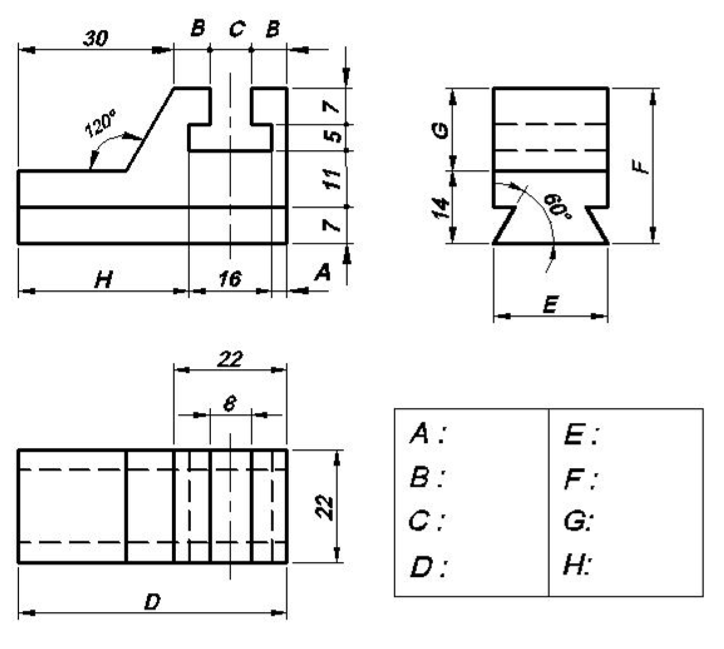 